परमाणु ऊर्जा केंद्रीय विद्यालय-१, तारापुर 
कार्यपत्रक (Worksheet)
कक्षा – ६विषयः – संस्कृतम्							   पाठः – विमानयानं रचयाम 1. मञ्जूषातः पर्यायपदानि चित्वा लिखत- 					
  ( मञ्जूषा से उचित पर्यायवाची शब्द चुनकर रिक्तस्थान भरिये | )				
 क. वसनानि 		- ...................
 ख. सूर्यः 		- ...................
 ग. तृषा 		- ...................
 घ. विपुलम् 		- ...................
 ङ. धरित्री 		- ...................
 च. जीर्णम् 		- ...................उत्तरम् : क. वस्त्राणि 
 ख. रविः 
 ग. पिपासा 
 घ. अधिकम् 
 ङ. पृथ्वी 
 च. जर्जरम् 2. निम्नलिखित प्रश्नानां उत्तराणि एकपदेन लिखत-
    ( नीचे दिये प्रश्नों के उत्तर एक शब्द में लिखिए |	)
(क) वयं कान् गणयाम?(ख) वयं किम् आदाय प्रतियाम?(ग) कुत्र वायुविहारं करवाम?
उत्तरम् :(क) ग्रहान् (ख) अम्बुदमालाम् (ग) गगने 3. गुरुशब्दसदृश-भानु शब्दस्य शब्दरूपाणि लिखत |
   ( गुरु शब्द को देखकर उसी की तरह ‘भानु’ शब्द के रूप लिखिए |	)	उत्तरम् :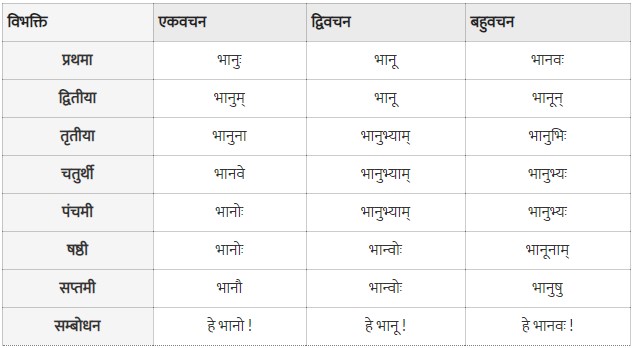 